We're upgrading a JAVA application from RAP 1.4 to RAP 3.7. and are having a CSS issue.Under RAP 1.4, the following CSS rule will execute whenever you mouse click on, or tab to, a push button.  Button-FocusIndicator[PUSH], Button-FocusIndicator[TOGGLE],Button-FocusIndicator[CHECK], Button-FocusIndicator[RADIO] {  background-color: transparent;   border: 1px dotted #000000;  margin: 2px;  padding: 0px;  opacity: 1;}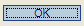 Under RAP 3.7. It only fires if you tab into the button.  It does not fire when you mouse click on it.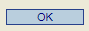 It looks this was changed by Eclipse with RAP release 3.0 M2.  This is from the 3.0 M2 release notes:Hidden Focus FrameThe focus frame (represented in the theming by Button-FocusIndicator, Combo-FocusIndicator and FileUpload-FocusIndicator) will no longer be visible if the widget is focused by the mouse. Like in MS Windows, it will only be visible when focused using the keyboard.Does anyone know a work around for this?  Or is there a way to tell CSS to work like it used to? Thanks in advance.